SUPERHEROES IN TRAINING – FOR THE LORD’s ARMY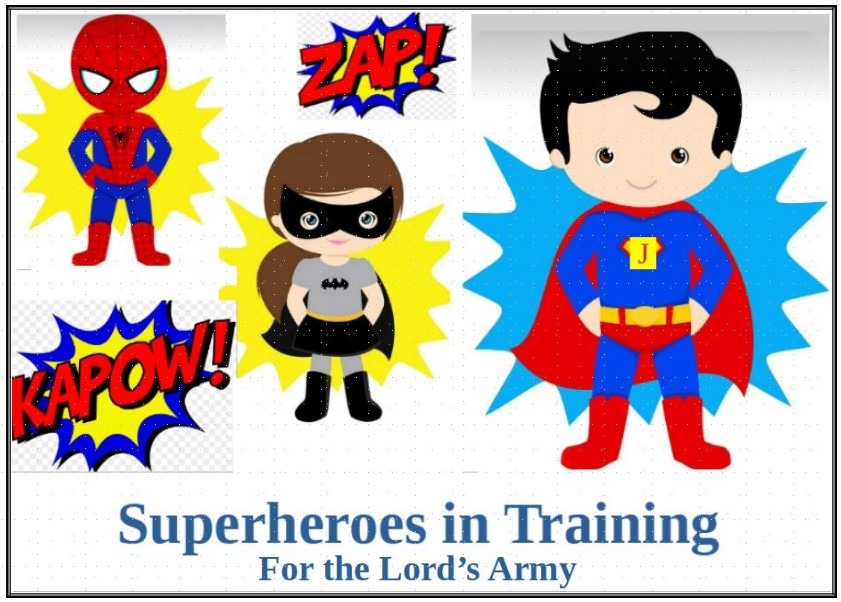 DAY 1 MUSIC Dem Bones Gonna  Rise Again, Standing in the Need of Prayer, Lord’s Army,  Only a Boy Named DavidRECREATION  Hard to Chews and  Volley BeachBallCRAFT Belt of Truth.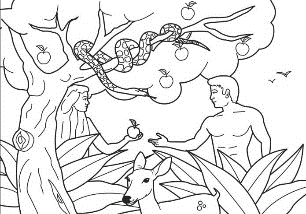 DAY 2 MUSIC   The BIBLE   Only a Boy Named David   Jonah Song    Such a Time Is This   Jesus Loves Me    Lord’s ArmyRECREATION  Bowling Down Enemies in His StrengthCRAFT Helmet of Salvation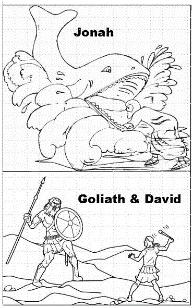 DAY 3 MUSIC Mary Had a Baby  Jesus wants me for a SunbeamZaccheus– I Wanna Walk on Water  Jesus Loves Me Silver and Gold Have I NoneRECREATION  Bible Freeze Tag  and  Peter Walks on WaterCRAFT Shield of FaithDay 4. MUSIC    Mary Had a Baby   Jesus  Loves Me Silver and Gold Have I None     Lord’s Army   Armor of God                 RECREATION  Bible Story Freeze Tag/ Volley Beach BallCRAFT  Sandals of the Gospel of Peace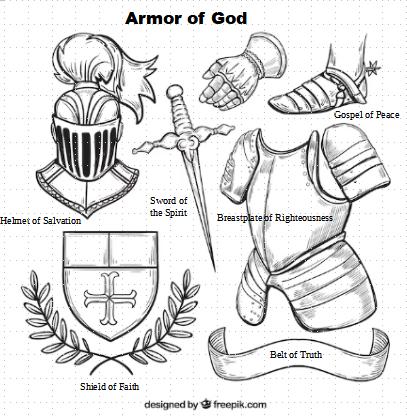 DAY 5 MUSIC Dem Bones Gonna Rise Again      Only a Boy Named David   Jonah Song   For Such a Time Is This  Jesus Loves Me Lord’s Army   Standing in the Need of Prayer  Armor of GodRECREATION  Choice Day: Volley Beach Ball, Freeze Tag, BowlingCRAFT Sword of the Spirit